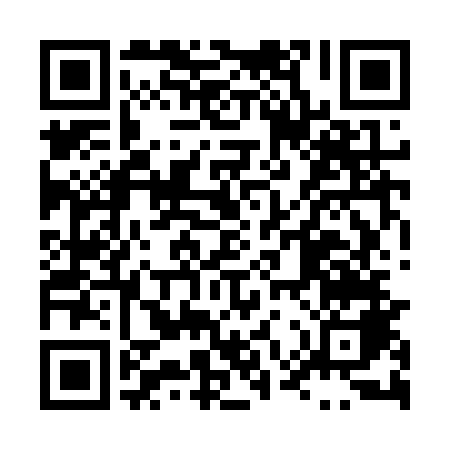 Prayer times for Dabrowka Dolna, PolandMon 1 Apr 2024 - Tue 30 Apr 2024High Latitude Method: Angle Based RulePrayer Calculation Method: Muslim World LeagueAsar Calculation Method: HanafiPrayer times provided by https://www.salahtimes.comDateDayFajrSunriseDhuhrAsrMaghribIsha1Mon4:266:2312:525:197:229:112Tue4:246:2112:525:217:239:143Wed4:216:1912:515:227:259:164Thu4:186:1712:515:237:279:185Fri4:156:1512:515:247:289:206Sat4:126:1212:515:257:309:227Sun4:106:1012:505:267:319:248Mon4:076:0812:505:287:339:279Tue4:046:0612:505:297:359:2910Wed4:016:0412:495:307:369:3111Thu3:586:0112:495:317:389:3412Fri3:555:5912:495:327:409:3613Sat3:525:5712:495:337:419:3814Sun3:495:5512:485:347:439:4115Mon3:465:5312:485:357:459:4316Tue3:435:5112:485:367:469:4617Wed3:405:4912:485:387:489:4818Thu3:375:4712:485:397:499:5019Fri3:345:4512:475:407:519:5320Sat3:315:4312:475:417:539:5621Sun3:285:4012:475:427:549:5822Mon3:255:3812:475:437:5610:0123Tue3:225:3612:475:447:5810:0324Wed3:185:3412:465:457:5910:0625Thu3:155:3312:465:468:0110:0926Fri3:125:3112:465:478:0210:1227Sat3:095:2912:465:488:0410:1428Sun3:055:2712:465:498:0610:1729Mon3:025:2512:465:508:0710:2030Tue2:595:2312:455:518:0910:23